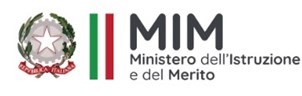 ISTITUTO COMPRENSIVO STATALE “ZANNOTTI-FRACCACRETA” Via G. Giusti n. 1     -     71016 SAN SEVERO (FG)Tel. e Fax Presidenza: 0882-332736     -     Tel. e Fax Segreteria: 0882-376106Cod. Mecc.: FGIC851001 -  Cod. Fisc.: 93032530714  -  e-mail: fgic851001@istruzione.it  -  web: www.iczannotti.edu.itPec: fgic851001@pec.istruzione.it(ALLEGATO A)Al Dirigente ScolasticoI .C. ‘’Zannotti-Fraccacreta’’                                                                                                                            San SeveroOGGETTO: Domanda di partecipazione alla selezione di ESPERTO/TUTOR nel progetto Agenda Sud “A scuola Cresci@mo”.CHIEDEdi partecipare alla selezione per titoli per l'attribuzione dell'incarico di 󠄀󠄀 TUTOR    󠄀 󠄀󠄀 ESPERTO    󠄀nel progetto Agenda Sud “A scuola Cresci@mo” per il/i seguente/i modulo/i:n. [ 1  ]    [ 2 ]  (inserire le preferenze)A tal fine, consapevole della responsabilità penale e della decadenza da eventuali benefici acquisiti nel caso di dichiarazioni mendaci, ai sensi del DPR. 445/2000:DICHIARA SOTTO LA PROPRIA RESPONSABILITÀai sensi e per gli effetti del DPR 445/2000 :•	Di aver preso visione del bando; •	Di essere cittadino/a italiano/a o di altro paese europeo _____________________________;•	Di essere in godimento dei diritti politici;•	Di essere/non essere dipendente di altre Amministrazioni pubbliche;•	Di non aver subito condanne penali né avere procedimenti penali in corso che impediscano, ai sensi delle vigenti disposizioni in materia, la costituzione del rapporto di impiego con la Pubblica Amministrazione;•	Di non essere stato/a destituito/a da pubbliche amministrazioni;•	Di non trovarsi in nessuna delle condizioni di incompatibilità allo svolgimento di eventuale incarico di docenza in qualità di esperto formatore di cui all’art. 1 del D.L. n. 508/96 e dell’art. 53 del D.L. n.29/93 nonché delle altre leggi vigenti in materia;•	Di essere disponibile a svolgere l’incarico senza riserve, secondo le indicazioni dell’Istituto;•	Di essere esperto nella gestione di piattaforme informatiche;DICHIARA DI ESSERE IN POSSESSO DEI SEGUENTI TITOLI/ESPERIENZE PROFESSIONALIDichiarazione resa ai sensi e per gli effetti DPR 445/2000CONDIZIONI DI AMMISSIBILITÀ:Sono ammessi a partecipare alla selezione il personale docente interno all’istituzione scolastica e/o personale interno ad altra Istituzione scolastica (c.d. collaborazioni plurime), personale esterno all’istituzione scolastica:• in possesso di competenze informatiche dichiarate, anche non certificate, da indicare nel curriculum, al fine di poter svolgere, in assoluta autonomia, le attività relative alla immissione e trasmissione dei dati sulla piattaforma INDIRE.CRITERI DI PRECEDENZA:Si dà la precedenza, a prescindere dal punteggio, agli insegnanti dell’ordine di scuola cui è rivolto l’intervento formativo richiesto; a parità di punteggio: docente anagraficamente più giovane. Firma   ______________________________________Il/la sottoscritto/aIl/la sottoscritto/aIl/la sottoscritto/aIl/la sottoscritto/aIl/la sottoscritto/aIl/la sottoscritto/anata     (prov.   )    il           e residente a       e residente a       e residente a       e residente a       e residente a       e residente a       e residente a              (prov.    )  In Via  In Via  In Via  In Via  In Via  In Via telefono telefono telefono cellulare cellulare cellulare e-mail (obbligatoria) e-mail (obbligatoria) e-mail (obbligatoria) e-mail (obbligatoria) e-mail (obbligatoria) e-mail (obbligatoria) Codice Fiscale   Codice Fiscale   Codice Fiscale   Codice Fiscale   Codice Fiscale   in servizio presso in servizio presso in servizio presso in servizio presso di ruolo dal di ruolo dal con con anni di servizio svolto esclusivamente nel ruolo di attuale appartenenza.anni di servizio svolto esclusivamente nel ruolo di attuale appartenenza.anni di servizio svolto esclusivamente nel ruolo di attuale appartenenza.anni di servizio svolto esclusivamente nel ruolo di attuale appartenenza.anni di servizio svolto esclusivamente nel ruolo di attuale appartenenza.A scuola Cresci@moA scuola Cresci@moA scuola Cresci@moCODICETITOLO MODULOPREFERENZE10.2.2A-FSEPON-PU-2024-96ENGLISH FOR FUN10.2.2A-FSEPON-PU-2024-96HAVE FUN & LEARN10.2.2A-FSEPON-PU-2024-96CRESCI@MO ESPLORANDO LA MATEMATICA10.2.2A-FSEPON-PU-2024-96CONOSCI@MO...Dalle fiabe ad altre meraviglie10.2.2A-FSEPON-PU-2024-96CRESCI@MO NEL MONDO STEM10.2.2A-FSEPON-PU-2024-96CRESCI@MO  FIGLI DELLE STELLE10.2.2A-FSEPON-PU-2024-96DIETRO LE QUINTETABELLA TITOLI TABELLA TITOLI TABELLA TITOLI TABELLA TITOLI TABELLA TITOLI TITOLI DI STUDIO - MAX 26 PUNTI *indicare solo il titolo più elevato TITOLI DI STUDIO - MAX 26 PUNTI *indicare solo il titolo più elevato TITOLI DI STUDIO - MAX 26 PUNTI *indicare solo il titolo più elevato TITOLI DI STUDIO - MAX 26 PUNTI *indicare solo il titolo più elevato TITOLI DI STUDIO - MAX 26 PUNTI *indicare solo il titolo più elevato PUNTI Punti attribuitidal candidatoPunteggio dichiarato e pag. CVPunti attribuitidallacommissione*Diploma 2 *Laurea triennale 3 *Laurea magistrale con voto < 100 4 *Laurea magistrale con voto > 100 5 *Laurea magistrale con voto 110 o 110 con lode 6 Altre lauree/diplomi 2 punti per ogni laurea/diploma aggiuntivo (max 4 punti) Attestati di specializzazione inerente la disciplina del profilo per cui si candida 2 punti per ogni attestato (max 4 punti) Master universitari/corso di perfezionamento (60 CFU) inerente la disciplina del profilo per cui si candida 2 punti per ogni master (max 4 punti)Dottorato di ricerca pertinente alla disciplina per cui si candida 4 puntiUlteriori abilitazioni oltre a quella posseduta per l'accesso all'insegnamento 2 punti per ogni abilitazione (max 4 punti) TITOLI CULTURALI SPECIFICI - MAX 12 PUNTI TITOLI CULTURALI SPECIFICI - MAX 12 PUNTI Partecipazione negli ultimi 5 anni a corsi di formazione (min. 18 ore) su tematiche attinenti il profilo per il quale si candida 2 punti per ogni corso (max 4 punti) Competenze informatiche e digitali certificate (Microsoft, Cisco, ECDL, EIPASS, etc.) acquisite nell’ultimo quinquennio2 punti per ogni certificazione(max 4 punti)Certificazione linguistica in lingua inglese Livello CI Punti 4 Livello B2 Punti 3 Livello B1 Punti 1 TITOLI DI SERVIZIO E DI LAVORO - MAX 35 PUNTI TITOLI DI SERVIZIO E DI LAVORO - MAX 35 PUNTI TITOLI DI SERVIZIO E DI LAVORO - MAX 35 PUNTI TITOLI DI SERVIZIO E DI LAVORO - MAX 35 PUNTI TITOLI DI SERVIZIO E DI LAVORO - MAX 35 PUNTI Incarico di funzione strumentale/referente di progetto/collaborazione Dirigenza1 punto per ogni incarico, includendo nel computo solo gli anni pregressi (max 5 punti) Esperienza di FORMATORE in attività finanziati con fondi regionali, nazionali ed europei, se inerente alla tipologia di incarico e coerenti con la figura richiesta 2 punti per ogni esperienza includendo nel computo solo gli anni pregressi(max 10 punti) Esperienza di Tutor in attività finanziati con fondi regionali, nazionali ed europei, se inerente alla tipologia di incarico e coerenti con la figura richiesta 2 punti per ogni esperienza (max 10 punti)Altre esperienze professionali attinenti e coerenti con l’oggetto del bando svolte in contesti scolastici e non 2 punti per ogni esperienza (max 10 punti)CRITERI PER LA VALUTAZIONE DEL PROGETTO FORMATIVO (solo per la candidatura di ESPERTO)CRITERI PER LA VALUTAZIONE DEL PROGETTO FORMATIVO (solo per la candidatura di ESPERTO)CRITERI PER LA VALUTAZIONE DEL PROGETTO FORMATIVO (solo per la candidatura di ESPERTO)CRITERI PER LA VALUTAZIONE DEL PROGETTO FORMATIVO (solo per la candidatura di ESPERTO)CRITERI PER LA VALUTAZIONE DEL PROGETTO FORMATIVO (solo per la candidatura di ESPERTO)PERTINENZA: determina in che misura la proposta progettuale è basata sui problemi reali dei beneficiari COERENZA: con obiettivi formativi del bando ed attività CHIAREZZA: nella definizione degli obiettivi e corrispondenza dei risultati attesi STRUMENTI DI VALUTAZIONE: Presenza di adeguati strumenti di valutazione dell’attività INNOVAZIONE: Utilizzo innovativo di metodologia di apprendimento e delle nuove tecnologiemax punti 10TOTALE PUNTEGGIO FINALE ATTRIBUITO (MAX 73 PER FIGURA TUTOR- MAX 83 PER FIGURA ESPERTO)TOTALE PUNTEGGIO FINALE ATTRIBUITO (MAX 73 PER FIGURA TUTOR- MAX 83 PER FIGURA ESPERTO)TOTALE PUNTEGGIO FINALE ATTRIBUITO (MAX 73 PER FIGURA TUTOR- MAX 83 PER FIGURA ESPERTO)TOTALE PUNTEGGIO FINALE ATTRIBUITO (MAX 73 PER FIGURA TUTOR- MAX 83 PER FIGURA ESPERTO)TOTALE PUNTEGGIO FINALE ATTRIBUITO (MAX 73 PER FIGURA TUTOR- MAX 83 PER FIGURA ESPERTO)